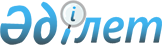 О внесении изменений в решение районного маслихата от 23 декабря 2021 года № 131 "Об утверждении Айтекебийского районного бюджета на 2022 - 2024 годы"
					
			С истёкшим сроком
			
			
		
					Решение Айтекебийского районного маслихата Актюбинской области от 9 июня 2022 года № 196. Прекращено действие в связи с истечением срока
      РЕШИЛ:
      1. Внести в решение районного маслихата "Об утверждении Айтекебийского районного бюджета на 2022-2024 годы" от 23 декабря 2021 года № 131 (зарегистрированное в Реестре государственной регистрации нормативных правовых актов № 25995) следующие изменения:
      пункт 1 изложить в новой редакции:
      "1. Утвердить районный бюджет на 2022−2024 годы согласно приложениям 1, 2 и 3 соответственно, в том числе на 2022 год в следующих объемах:
      1) доходы – 8 929 751,2 тысяч тенге, в том числе:
      налоговые поступления – 1 136 527 тысяч тенге;
      неналоговые поступления – 5 857 тысяч тенге;
      поступления от продажи основного капитала – 293 тысяч тенге;
      поступления трансфертов – 7 787 074,2 тысяч тенге;
      2) затраты – 9 192 978,4 тысяч тенге;
      3) чистое бюджетное кредитование – 29 561 тысяч тенге, в том числе:
      бюджетные кредиты – 82 701 тысяч тенге;
      погашение бюджетных кредитов − 53 140 тысяч тенге;
      4) сальдо по операциям с финансовыми активами − 0 тенге;
      5) дефицит (профицит) бюджета − - 292 788,2 тысяч тенге;
      6) финансирование дефицита (использование профицита) бюджета − 292 788,2 тысяч тенге, в том числе:
      поступление займов – 82 701 тысяч тенге;
      погашение займов – 53 140 тысяч тенге;
      используемые остатки бюджетных средств – 263 227,2 тысяч тенге.";
      пункт 3 изложить в новой редакции:
      "3. Принять к сведению и руководству, что в соответствии со статьей 9 Закона Республики Казахстан "О республиканском бюджете на 2022 – 2024 годы" с 1 января 2022 года установлены:
      1) минимальный размер заработной платы – 60 000 тенге;
      2) минимальный размер пенсии – 46 302 тенге;
      3) месячный расчетный показатель для исчисления пособий и иных социальных выплат, а также применения штрафных санкций, налогов и других платежей в соответствии с законодательством Республики Казахстан – 3 063 тенге;
      4) величину прожиточного минимума для исчисления размеров базовых социальных выплат – 36 018 тенге.
      Установить с 1 апреля 2022 года:
      1) минимальный размер пенсии – 48 032 тенге;
      2) месячный расчетный показатель для исчисления пособий и иных социальных выплат – 3 180 тенге;
      3) величину прожиточного минимума для исчисления размеров базовых социальных выплат – 37 389 тенге.".
      2. Приложение 1 к указанному решению изложить в новой редакции согласно приложению к настоящему решению.
      3. Настоящее решение вводится в действие с 1 января 2022 года. Айтекебийский районный бюджет на 2022 год
					© 2012. РГП на ПХВ «Институт законодательства и правовой информации Республики Казахстан» Министерства юстиции Республики Казахстан
				
      Секретарь Айтекебийского районного маслихата 

Е. Тансыкбаев
приложение к решению 
Айтекебийского районного 
маслихата от 9 июня 2022 года 
№ 196приложение 1 к решению 
Айтекебийского районного 
маслихата от 23 декабря 2021 
года № 131
Категория
Категория
Категория
Категория
Уточненный бюджет на 2022 год, тысяч тенге
Класс
Класс
Класс
Уточненный бюджет на 2022 год, тысяч тенге
Подкласс
Подкласс
Уточненный бюджет на 2022 год, тысяч тенге
Наименование
Уточненный бюджет на 2022 год, тысяч тенге
І. ДОХОДЫ
8929751,2
1
Налоговые поступления
1136527
01
Подоходный налог
471962
1
Корпоративный подоходный налог
68500
2
Индивидуальный подоходный налог
403462
03
Социальный налог
330000
1
Социальный налог
330000
04
Налоги на собственность
325132
1
Налоги на имущество
325132
05
Внутренние налоги на товары, работы и услуги
7879
2
Акцизы
4025
4
Сборы за ведение предпринимательской и профессиональной деятельности
3854
08
Обязательные платежи, взимаемые за совершение юридически значимых действий и (или) выдачу документов уполномоченными на то государственными органами или должностными лицами
1554
1
Государственная пошлина
1554
2
Неналоговые поступления
5857
01
Доходы от государственной собственности
464
5
Доходы от аренды имущества, находящегося в государственной собственности
442
7
Вознаграждения по кредитам, выданным из государственного бюджета
22
03
Поступления денег от проведения государственных закупок, организуемых государственными учреждениями, финансируемыми из государственного бюджета
5
1
Поступления денег от проведения государственных закупок, организуемых государственными учреждениями, финансируемыми из государственного бюджета
5
06
Прочие неналоговые поступления
5388
1
Прочие неналоговые поступления
5388
3
Поступления от продажи основного капитала
293
01
Продажа государственного имущества, закрепленного за государственными учреждениями
293
1
Продажа государственного имущества, закрепленного за государственными учреждениями
293
4
Поступления трансфертов
7787074,2
02
Трансферты из вышестоящих органов государственного управления
7787074,2
2
Трансферты из областного бюджета
7787074,2
Функциональная группа
Функциональная группа
Функциональная группа
Функциональная группа
Функциональная группа
Уточненный бюджет на 2022 год, тысяч тенге
Функциональная подгруппа
Функциональная подгруппа
Функциональная подгруппа
Функциональная подгруппа
Уточненный бюджет на 2022 год, тысяч тенге
Администратор бюджетных программ
Администратор бюджетных программ
Администратор бюджетных программ
Уточненный бюджет на 2022 год, тысяч тенге
Программа
Программа
Уточненный бюджет на 2022 год, тысяч тенге
Наименование
Уточненный бюджет на 2022 год, тысяч тенге
II. ЗАТРАТЫ
9192978,4
01
Государственные услуги общего характера
840126,7
1
Представительные, исполнительные и другие органы, выполняющие общие функции государственного управления
558643,3
112
Аппарат маслихата района (города областного значения)
41000,2
001
Услуги по обеспечению деятельности маслихата района (города областного значения)
41000,2
122
Аппарат акима района (города областного значения)
499640,9
001
Услуги по обеспечению деятельности акима района (города областного значения)
151678,9
003
Капитальные расходы государственного органа
20361,6
113
Целевые текущие трансферты из местных бюджетов
327600,4
2
Финансовая деятельность
41043
452
Отдел финансов района (города областного значения)
41043
001
Услуги по реализации государственной политики в области исполнения бюджета и управления коммунальной собственностью района (города областного значения)
30108
010
Приватизация, управление коммунальным имуществом, постприватизационная деятельность и регулирование споров, связанных с этим
290
018
Капитальные расходы государственного органа
700
113
Целевые текущие трансферты из местных бюджетов
9945
5
Планирование и статистическая деятельность
24603,4
453
Отдел экономики и бюджетного планирования района (города областного значения)
24603,4
001
Услуги по реализации государственной политики в области формирования и развития экономической политики, системы государственного планирования
23903,4
004
Капитальные расходы государственного органа
700
9
Прочие государственные услуги общего характера
233839,2
495
Отдел архитектуры, строительства, жилищно-коммунального хозяйства, пассажирского транспорта и автомобильных дорог района (города областного значения)
233839,2
001
Услуги по реализации государственной политики на местном уровне в области архитектуры, строительства, жилищно-коммунального хозяйства, пассажирского транспорта и автомобильных дорог
30620,3
003
Капитальные расходы государственного органа
2950
113
Целевые текущие трансферты из местных бюджетов
200268,9
02
Оборона
42542,7
1
Военные нужды
10135,2
122
Аппарат акима района (города областного значения)
10135,2
005
Мероприятия в рамках исполнения всеобщей воинской обязанности
10135,2
2
Организация работы по чрезвычайным ситуациям
32407,5
122
Аппарат акима района (города областного значения)
32407,5
006
Предупреждение и ликвидация чрезвычайных ситуаций масштаба района (города областного значения)
8969
007
Мероприятия по профилактике и тушению степных пожаров районного (городского) масштаба, а также пожаров в населенных пунктах, в которых не созданы органы государственной противопожарной службы
23438,5
06
Социальная помощь и социальное обеспечение
707115
1
Социальное обеспечение
80971
451
Отдел занятости и социальных программ района (города областного значения)
80971
005
Государственная адресная социальная помощь
80971
2
Социальная помощь
548721
451
Отдел занятости и социальных программ района (города областного значения)
548721
002
Программа занятости
355213
004
Оказание социальной помощи на приобретение топлива специалистам здравоохранения, образования, социального обеспечения, культуры, спорта и ветеринарии в сельской местности в соответствии с законодательством Республики Казахстан
25270
006
Оказание жилищной помощи
250
007
Социальная помощь отдельным категориям нуждающихся граждан по решениям местных представительных органов
60380
017
Обеспечение нуждающихся инвалидов протезно-ортопедическими, сурдотехническими и тифлотехническими средствами, специальными средствами передвижения, обязательными гигиеническими средствами, а также предоставление услуг санаторно-курортного лечения, специалиста жестового языка, индивидуальных помощников в соответствии с индивидуальной программой реабилитации инвалида
63572
023
Обеспечение деятельности центров занятости населения
44036
9
Прочие услуги в области социальной помощи и социального обеспечения
77423
451
Отдел занятости и социальных программ района (города областного значения)
77423
001
Услуги по реализации государственной политики на местном уровне в области обеспечения занятости и реализации социальных программ для населения
45622
050
Обеспечение прав и улучшение качества жизни инвалидов в Республике Казахстан
13694
113
Целевые текущие трансферты из местных бюджетов
18107
07
Жилищно-коммунальное хозяйство
545819
1
Жилищное хозяйство
65537
495
Отдел архитектуры, строительства, жилищно-коммунального хозяйства, пассажирского транспорта и автомобильных дорог района (города областного значения)
65537
007
Проектирование и (или) строительство, реконструкция жилья коммунального жилищного фонда
57187
011
Обеспечение жильем отдельных категорий граждан
6500
033
Проектирование, развитие и (или) обустройство инженерно-коммуникационной инфраструктуры
1850
2
Коммунальное хозяйство
462604
495
Отдел архитектуры, строительства, жилищно-коммунального хозяйства, пассажирского транспорта и автомобильных дорог района (города областного значения)
462604
016
Функционирование системы водоснабжения и водоотведения
29000
027
Организация эксплуатации сетей газификации, находящихся в коммунальной собственности районов (городов областного значения)
14000
058
Развитие системы водоснабжения и водоотведения в сельских населенных пунктах
419604
3
Благоустройство населенных пунктов
17678
495
Отдел архитектуры, строительства, жилищно-коммунального хозяйства, пассажирского транспорта и автомобильных дорог района (города областного значения)
17628
025
Освещение улиц в населенных пунктах
17628
029
Благоустройство и озеленение населенных пунктов
50
08
Культура, спорт, туризм и информационное пространство
354685,2
1
Деятельность в области культуры
165751,4
457
Отдел культуры, развития языков, физической культуры и спорта района (города областного значения)
165751,4
003
Поддержка культурно-досуговой работы
165751,4
495
Отдел архитектуры, строительства, жилищно-коммунального хозяйства, пассажирского транспорта и автомобильных дорог района (города областного значения)
0
036
Развитие объектов культуры
0
2
Спорт
8770
457
Отдел культуры, развития языков, физической культуры и спорта района (города областного значения)
6200
009
Проведение спортивных соревнований на районном (города областного значения) уровне
1200
010
Подготовка и участие членов сборных команд района (города областного значения) по различным видам спорта на областных спортивных соревнованиях
5000
495
Отдел архитектуры, строительства, жилищно-коммунального хозяйства, пассажирского транспорта и автомобильных дорог района (города областного значения)
2570
021
Развитие объектов спорта
2570
3
Информационное пространство
113234,2
456
Отдел внутренней политики района (города областного значения)
12000
002
Услуги по проведению государственной информационной политики
12000
457
Отдел культуры, развития языков, физической культуры и спорта района (города областного значения)
101234,2
006
Функционирование районных (городских) библиотек
100384,2
007
Развитие государственного языка и других языков народа Казахстана
850
9
Прочие услуги по организации культуры, спорта, туризма и информационного пространства
66929,6
456
Отдел внутренней политики района (города областного значения)
35600,7
001
Услуги по реализации государственной политики на местном уровне в области информации, укрепления государственности и формирования социального оптимизма граждан
22864
003
Реализация мероприятий в сфере молодежной политики
12736,7
457
Отдел культуры, развития языков, физической культуры и спорта района (города областного значения)
31328,9
001
Услуги по реализации государственной политики на местном уровне в области развития языков и культуры
30328,9
032
Капитальные расходы подведомственных государственных учреждений и организаций
1000
10
Сельское, водное, лесное, рыбное хозяйство, особо охраняемые природные территории, охрана окружающей среды и животного мира, земельные отношения
66767,1
1
Сельское хозяйство
42706,6
477
Отдел сельского хозяйства и земельных отношений района (города областного значения)
42706,7
001
Услуги по реализации государственной политики на местном уровне в сфере сельского хозяйства и земельных отношений
42706,7
9
Прочие услуги в области сельского, водного, лесного, рыбного хозяйства, охраны окружающей среды и земельных отношений
24060,5
453
Отдел экономики и бюджетного планирования района (города областного значения)
24060,5
099
Реализация мер по оказанию социальной поддержки специалистов
24060,5
11
Промышленность, архитектурная, градостроительная и строительная деятельность
26622
2
Архитектурная, градостроительная и строительная деятельность
26622
495
Отдел архитектуры, строительства, жилищно-коммунального хозяйства, пассажирского транспорта и автомобильных дорог района (города областного значения)
26622
005
Разработка схем градостроительного развития территории района и генеральных планов населенных пунктов
26622
12
Транспорт и коммуникации
2095539,3
1
Автомобильный транспорт
2095539,3
495
Отдел архитектуры, строительства, жилищно-коммунального хозяйства, пассажирского транспорта и автомобильных дорог района (города областного значения)
2095539,3
023
Обеспечение функционирования автомобильных дорог
33515
034
Реализация приоритетных проектов транспортной инфраструктуры
1908665
045
Капитальный и средний ремонт автомобильных дорог районного значения и улиц населенных пунктов
153359,3
13
Прочие
719449
3
Поддержка предпринимательской деятельности и защита конкуренции
15963
469
Отдел предпринимательства района (города областного значения)
15963
001
Услуги по реализации государственной политики на местном уровне в области развития предпринимательства
15363
003
Поддержка предпринимательской деятельности
600
9
Прочие
703486
452
Отдел финансов района (города областного значения)
22260
012
Резерв местного исполнительного органа района (города областного значения)
22260
457
Отдел культуры, развития языков, физической культуры и спорта района (города областного значения)
48430
052
Реализация мероприятий по социальной и инженерной инфраструктуре в сельских населенных пунктах в рамках проекта "Ауыл-Ел бесігі"
48430
495
Отдел архитектуры, строительства, жилищно-коммунального хозяйства, пассажирского транспорта и автомобильных дорог района (города областного значения)
632796
055
Развитие индустриальной инфраструктуры в рамках Государственной программы поддержки и развития бизнеса "Дорожная карта бизнеса-2025"
142749
077
Реализация мероприятий по социальной и инженерной инфраструктуре в сельских населенных пунктах в рамках проекта "Ауыл-Ел бесігі"
490047
14
Обслуживание долга
46465
1
Обслуживание долга
46465
452
Отдел финансов района (города областного значения)
46465
013
Обслуживание долга местных исполнительных органов по выплате вознаграждений и иных платежей по займам из областного бюджета
46465
15
Трансферты
3747847,4
1
Трансферты
3747847,4
452
Отдел финансов района (города областного значения)
3747847,4
006
Возврат неиспользованных (недоиспользованных) целевых трансфертов
674,7
016
Возврат, использованных не по целевому назначению целевых трансфертов
14368
024
Целевые текущие трансферты из нижестоящего бюджета на компенсацию потерь вышестоящего бюджета в связи с изменением законодательства
3646034
038
Субвенции
11163
054
Возврат сумм неиспользованных (недоиспользованных) целевых трансфертов, выделенных из республиканского бюджета за счет целевого трансферта из Национального фонда Республики Казахстан
75607,7
III. Чистое бюджетное кредитование
29561
Бюджетные кредиты
82701
10
Сельское, водное, лесное, рыбное хозяйство, особо охраняемые природные территории, охрана окружающей среды и животного мира, земельные отношения
82701
9
Прочие услуги в области сельского, водного, лесного, рыбного хозяйства, охраны окружающей среды и земельных отношений
82701
453
Отдел экономики и бюджетного планирования района (города областного значения)
82701
006
Бюджетные кредиты для реализации мер социальной поддержки специалистов
82701
Категория
Категория
Категория
Категория
Уточненный бюджет на 2022 год, тысяч тенге
Класс
Класс
Класс
Уточненный бюджет на 2022 год, тысяч тенге
Подкласс
Подкласс
Уточненный бюджет на 2022 год, тысяч тенге
Наименование
Уточненный бюджет на 2022 год, тысяч тенге
5
Погашение бюджетных кредитов
53140
01
Погашение бюджетных кредитов
53140
1
Погашение бюджетных кредитов, выданных из государственного бюджета
53140
IV. Сальдо по операциям с финансовыми активами
0
V. Дефицит (профицит) бюджета
-292788,2
VI. Финансирование дефицита (использование профицита) бюджета
292788,2
7
Поступление займов
82701
01
Внутренние государственные займы
82701
2
Договоры займа
82701
Функциональная группа
Функциональная группа
Функциональная группа
Функциональная группа
Функциональная группа
Уточненный бюджет на 2022 год, тысяч тенге
Функциональная подгруппа
Функциональная подгруппа
Функциональная подгруппа
Функциональная подгруппа
Уточненный бюджет на 2022 год, тысяч тенге
Администратор бюджетных программ
Администратор бюджетных программ
Администратор бюджетных программ
Уточненный бюджет на 2022 год, тысяч тенге
Программа
Программа
Уточненный бюджет на 2022 год, тысяч тенге
Наименование
Уточненный бюджет на 2022 год, тысяч тенге
16
Погашение займов
53140
1
Погашение займов
53140
452
Отдел финансов района (города областного значения)
53140
008
Погашение долга местного исполнительного органа перед вышестоящим бюджетом
53140
Категория
Категория
Категория
Категория
Уточненный бюджет на 2022 год, тысяч тенге
Класс
Класс
Класс
Уточненный бюджет на 2022 год, тысяч тенге
Подкласс
Подкласс
Уточненный бюджет на 2022 год, тысяч тенге
Наименование
Уточненный бюджет на 2022 год, тысяч тенге
8
Используемые остатки бюджетных средств
263227,2
01
Остатки бюджетных средств
263227,2
1
Свободные остатки бюджетных средств
263227,2